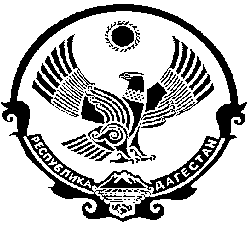 РЕСПУБЛИКА ДАГЕСТАНМУНИЦИПАЛЬНЫЙ РАЙОН «ЦУНТИНСКИЙ РАЙОН»368412, с. Кидеро, Цунтинский район, РД                              тел. 55-06-25, факс 55-06-36от 19.05.2015 г.                                                                                               №____________ПОСТАНОВЛЕНИЕ № 82О реорганизации муниципальных образовательных учреждений начальных общеобразовательных школ МР «Цунтинский район», дошкольных образовательных учреждений МР «Цунтинский район» в форме присоединения к муниципальным средним и основным образовательным учреждениям МР «Цунтинский район» и об утверждении Устава в новой редакции	В соответствии с Гражданским кодексом Российской Федерации, Федеральным закон «Об общих принципах организации местного самоуправления в Российской Федерации», Федеральным законом "О некоммерческих организациях", Федеральным законом РФ «Об образовании» и Уставом муниципального района «Цунтинский район» в целях оптимизации расходов и улучшении образовательного процесса  постановля ю:        1.С 01.09.2015 года реорганизовать в форме присоединения:- муниципальные казенные образовательные учреждения «Кимятлинская  начальная общеобразовательная школа», «Чаляхская начальная общеобразовательная школа», «Ицирахская  начальная общеобразовательная школа» и дошкольное образовательное учреждение «Заря» с. Ретлоб в форме присоединения к муниципальному казенному образовательному учреждению «Ретлобская средняя общеобразовательная школа» с переходом к муниципальному казенному образовательному учреждению «Ретлобская  средняя общеобразовательная школа» всех прав и обязанностей присоединяемых юридических лиц в соответствии с действующим законодательством;-муниципальные казенные образовательные учреждения «Акдинская начальная общеобразовательная школа», «Чатлинская начальная общеобразовательная школа», «Цокохская начальная общеобразовательная школа», «Удокская начальная общеобразовательная школа», «Ихабская начальная общеобразовательная школа»  в форме присоединения к муниципальному казенному образовательному учреждению «Асахская средняя общеобразовательная школа» с переходом к муниципальному казенному образовательному учреждению «Асахская средняя общеобразовательная школа» всех прав и обязанностей присоединяемых юридических лиц в соответствии с действующим законодательством;-муниципальное казенные образовательное учреждение «Терутлинская начальная общеобразовательная школа», и Дошкольное образовательное учреждение «Высота» с.Махалатли в форме присоединения к муниципальному казенному образовательному учреждению «Махалатлинская средняя общеобразовательная школа» с переходом к муниципальному казенному образовательному учреждению «Махалатлинская средняя общеобразовательная школа» всех прав и обязанностей присоединяемых юридических лиц в соответствии с действующим законодательством;-муниципальные казенные образовательные учреждения «Цицимахская начальная общеобразовательная школа», «Аларахская начальная общеобразовательная школа», и Дошкольное образовательное учреждение «Волна» с.Китлярата в форме присоединения к муниципальному казенному образовательному учреждению «Междуреченская средняя общеобразовательная школа» с переходом к муниципальному казенному образовательному учреждению «Междуреченская средняя общеобразовательная школа» всех прав и обязанностей присоединяемых юридических лиц в соответствии с действующим законодательством;-муниципальное казенное образовательное учреждение «Ниже Хутрахская начальная общеобразовательная школа», и Дошкольное образовательное учреждение «Патриот» с.Хутрах  в форме присоединения к муниципальному казенному образовательному учреждению «Хутрахская средняя общеобразовательная школа» с переходом к муниципальному  казенному образовательному учреждению «Хутрахская средняя общеобразовательная школа» всех прав и обязанностей присоединяемых юридических лиц в соответствии с действующим законодательством;-муниципальное казенное  образовательное учреждение «Ниже Хупринская начальная общеобразовательная школа», и Дошкольное образовательное учреждение «Перевал»  с. Хупри в форме присоединения к муниципальному казенному образовательному учреждению «Хупринская средняя общеобразовательная школа» с переходом к муниципальному казенному образовательному учреждению «Хупринская средняя общеобразовательная школа» всех прав и обязанностей присоединяемых юридических лиц в соответствии с действующим законодательством;- муниципальные казенные образовательные учреждения «Вицятлинская начальная общеобразовательная школа»,  «Эльбокская  начальная общеобразовательная школа», в форме присоединения к муниципальному казенному образовательному учреждению «Хибятлинская средняя общеобразовательная школа» с переходом к муниципальному казенному образовательному учреждению «Хибятлинская средняя общеобразовательная школа» всех прав и обязанностей присоединяемых юридических лиц в соответствии с действующим законодательством;- муниципальное казенное образовательное учреждение «Берихская начальная общеобразовательная школа» и Дошкольное образовательное учреждение «Южанка» с.Мокок в форме присоединения к муниципальному казенному образовательному учреждению «Макокская средняя общеобразовательная школа» с переходом к муниципальному казенному образовательному учреждению «Макокская средняя общеобразовательная школа» всех прав и обязанностей присоединяемых юридических лиц в соответствии с действующим законодательством;- муниципальное казенное дошкольное образовательное учреждение «Ветер» с. Хебатли в форме присоединения к муниципальному казенному образовательному учреждению «Хебатлинская средняя общеобразовательная школа» с переходом к муниципальному казенному образовательному учреждению «Хебатлинская средняя общеобразовательная школа» всех прав и обязанностей присоединяемых юридических лиц в соответствии с действующим законодательством;- муниципальные казенные образовательные учреждения «Цихокская начальная общеобразовательная школа», «Куитлинская начальная общеобразовательная школа», «Хетохская начальная общеобразовательная школа»  и дошкольное образовательное учреждение «Олень» с.Шаури в форме присоединения к муниципальному казенному образовательному учреждению «Шауринская средняя общеобразовательная школа» с переходом к муниципальному казенному образовательному учреждению «Шауринская средняя общеобразовательная школа» всех прав и обязанностей присоединяемых юридических лиц в соответствии с действующим законодательством;- муниципальное образовательное учреждение «Хамаитлинская начальная общеобразовательная школа» и дошкольное образовательное учреждение «Митлуда» в форме присоединения к муниципальному казенному образовательному учреждению «Мекалинская средняя общеобразовательная школа» с переходом к муниципальному казенному образовательному учреждению «Мекалинская средняя общеобразовательная школа» всех прав и обязанностей присоединяемых юридических лиц в соответствии с действующим законодательством;- муниципальное дошкольное образовательное учреждение «Сосна» с.Шаитли в форме присоединения к муниципальному образовательному учреждению «Шаитлинская средняя общеобразовательная школа» с переходом к муниципальному казенному образовательному учреждению «Шаитлинская средняя общеобразовательная школа» всех прав и обязанностей присоединяемых юридических лиц в соответствии с действующим законодательством;- муниципальное дошкольное образовательное учреждение «Звездочка» с.Китури в форме присоединения к муниципальному образовательному учреждению «Китуринская основная общеобразовательная школа» с переходом к муниципальному казенному образовательному учреждению «Китуринская основная общеобразовательная школа» всех прав и обязанностей присоединяемых юридических лиц в соответствии с действующим законодательством; - муниципальное дошкольное образовательное учреждение «Солнышко» с.Кидеро в форме присоединения к муниципальному образовательному учреждению «Кидиринская средняя общеобразовательная школа» с переходом к муниципальному казенному образовательному учреждению «Кидиринская   средняя общеобразовательная школа» всех прав и обязанностей присоединяемых юридических лиц в соответствии с действующим законодательством;- муниципальное дошкольное образовательное учреждение «Восток» с.Сагада в форме присоединения к муниципальному казенному образовательному учреждению «Сагадинская средняя общеобразовательная школа» с переходом к муниципальному образовательному учреждению «Сагадинская    средняя общеобразовательная школа» всех прав и обязанностей присоединяемых юридических лиц в соответствии с действующим законодательством;- муниципальное дошкольное образовательное учреждение «Березка» с. Генух в форме присоединения к муниципальному казенному образовательному учреждению «Генухская средняя общеобразовательная школа» с переходом к муниципальному казенному образовательному учреждению «Генухская    средняя общеобразовательная школа» всех прав и обязанностей присоединяемых юридических лиц в соответствии с действующим законодательством;- муниципальные казенные образовательные учреждения «Халахская начальная общеобразовательная школа», «Оцихская начальная общеобразовательная школа»,  и дошкольное образовательное учреждение «Роза» с.Шапих в форме присоединения к муниципальному казенному образовательному учреждению «Шапихская средняя общеобразовательная школа» с переходом к муниципальному казенному образовательному учреждению «Шапихская средняя общеобразовательная школа» всех прав и обязанностей присоединяемых юридических лиц в соответствии с действующим законодательством;2. Поручить муниципальному казенному учреждению «Управление образования и молодежной политики» муниципального района «Цунтинский район» осуществить вышеуказанную реорганизацию муниципальных образовательных учреждений в форме присоединения к муниципальным казенным образовательным учреждениям средним и основным общеобразовательным школам в установленном законом порядке.3. Руководителю муниципального казённого учреждения «Управление образования и молодежной политики» муниципального района «Цунтинский район» создать комиссию по реорганизации муниципальных образовательных учреждений в срок до 22.05.2015 года.4. Муниципальному казённому учреждению «Управление образования и молодежной политики» муниципального района «Цунтинский район» разработать новый устав средних общеобразовательных школ с указанием филиалов присоединяемых образовательных учреждений и в срок до 29.05.2015 года представить Главе Администрации на утверждение.5. Юристу администрации МР «Цунтинский район» вместе с руководителями вышеуказанных муниципальных образовательных учреждений МР «Цунтинский район» внести изменения в Устав в установленном законом порядке в срок до 01.07.2015 года.6. Руководителям МКОУ «Цунтинский район» представить в срок до 20.07.2015 года Главе Администрации на утверждение структуру и штат образовательного учреждения.7. Управляющим делами МР «Цунтинский район» и руководителям казенных учреждений МР «Цунтинский район» во исполнение ст. ст. 179 и 180 ТК РФ:- направить информацию о предстоящем увольнении работников в полном объеме (в цифровом выражении) не менее чем за 2 месяца до начала увольнения профсоюзному органу; - при принятии решений об увольнении высвобождаемых работников учитывать преимущественное право работников на оставление на работе и принимать все необходимые меры к их переводу на другую работу или трудоустройству.8. Управделами МР «Цунтинский район» и руководителям казенных учреждений МО «Цунтинский район» в соответствии и во исполнение ст. ст.  81, 82, 178, 180 и 373 ТК РФ:- письменно и под расписку предупредить высвобождаемых работников не менее чем за два месяца о предстоящем увольнении по сокращению штата /п. 2) ст. 81 ТК РФ/, с указанием конкретной даты увольнения (в случае переноса даты увольнения на более поздний срок, работник должен быть заранее об этом письменно предупрежден);- направить в выборный профсоюзный орган проекты приказов на увольнение высвобождаемых работников с копией настоящего приказа для получения мотивированного мнения выборного профсоюзного органа на расторжение трудового договора в соответствии с п. 2) ст. 81 ТК РФ с работником, являющимся членом профсоюза, (принять к сведению, что мотивированное решение профсоюзного органа должно быть получено до наступления даты увольнения, а трудовой договор может быть расторгнут не позднее одного месяца со дня получения мотивированного мнения выборного профсоюзного органа);- увольнение высвобождаемых работников произвести в установленном порядке с соблюдением гарантий и компенсаций работников согласно ТК РФ.9. Уведомить центр занятости население в Цунтинском районе.10. В соответствии со ст. 108 ч. 5 Федерального закона № 273 «Об образовании» муниципальные казенные образовательные учреждения района переименовать в муниципальные казенные общеобразовательные учреждения.11. МКУ «СМИ и ИТО» в срок до 31.05.2015 г. опубликовать данное постановление в СМИ МР «Цунтинский район».12. Контроль за исполнением настоящего постановления возложить на заместителя Главы Администрации МР «Цунтинский район» Абдулаева М.А.        Глава МР«Цунтинский район»                                                          П.Ш. Магомединов